General Welfare Requirement: Safeguarding and Promoting Children's WelfareThe provider must promote the good health of the children, take necessary steps to prevent the spread of infection, and take appropriate action when they are ill.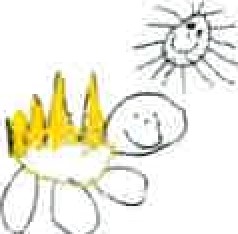 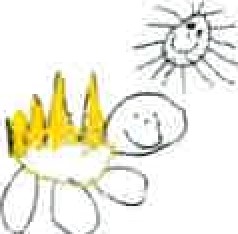 Gorran Pre School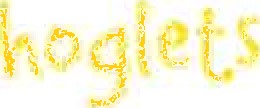 Promoting health and hygiene1.15 Administering medicinesPolicy statementWhile it is not our policy to care for sick children, who should be at home until they are well enough to return to Hedgehogs, we will agree to administer prescribed medication as part of maintaining their health and well-being or when they are recovering from an illness.In many cases, it is possible for children's GP's to prescribe medicine that can be taken at home in the morning and evening. As far as possible, administering medicines will only be done where it would be detrimental to the child's health if not given in the setting. If a child has not had a medication before, especially a baby/chi!d under MIO, it is advised that the parent keeps the child at home for the first 48 hours to ensure no adverse effect as well as to give time for the medication to take effect.These procedures are written in line with current guidance in 'Managing Medicines in Schools and Early Years Settings; the manager is responsible for ensuring all staff understand and follow these procedures.The key person is responsible for the correct administration of medication to children for whom they are the key person. This includes ensuring that parent consent forms have been completed, that medicines are stored correctly and that records are kept according to procedures. In the absence of the key person, the manager is responsible for the overseeing of administering medication.EYFS key themes and commitments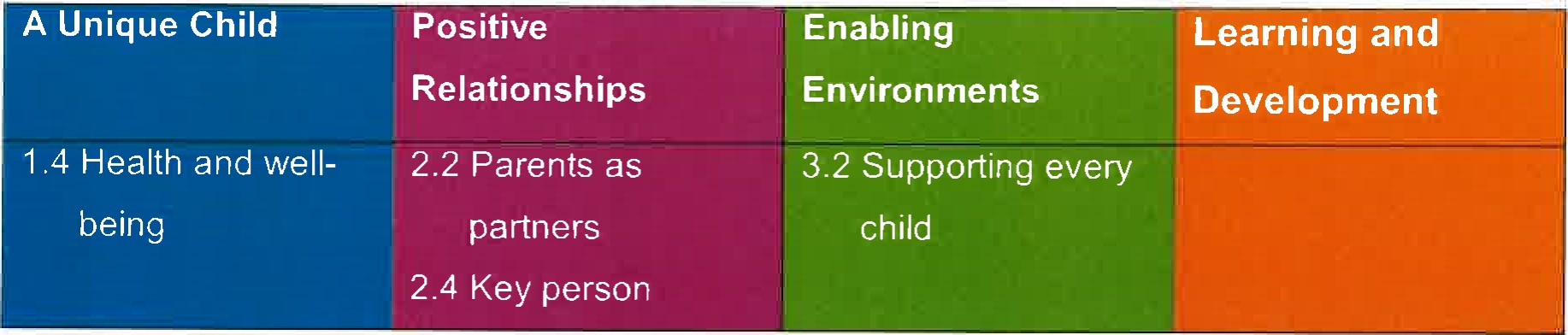 ProceduresChildren taking prescribed medication must be well enough to attend the setting.Only medication prescribed by a doctor (or other medically qualified person) is administered.It must be in-date and prescribed for the current condition.Children's prescribed medicines are stored in their original containers, are clearly labeled and are inaccessible to the children.Parents give prior written permission for the administration of medication. The staff receiving the medication must ask the parent to sign a consent form stating the following information. No medication may be given without these details being provided: full name of child and date of birth;  name of medication and strength; who prescribed it;  dosage to be given in the setting;  when the last dose was given;  how the medication should be stored and expiry date;  any possible side effects that may be expected should be noted; and  signature, printed name of parent and date.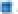 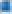 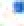 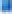 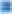 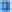 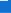 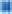 The child's keyworker will receive the medication and the parent will be asked to complete a consent fom.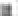 The administration is recorded accurately each time it is given and is signed by staff. Parents sign the record book to acknowledge the administration of a medicine. The medication record book records:name of child; name and strength of medication; the date and time of dose; dose given and method; and is signed by key person/manager; and is verified by parent signature at the end of the day.We use the Pre-school Learning Alliance's publication Medication Record for recording administration of medicine and comply with the detailed procedures set out in that publication.Storage of medicinesAll medication is stored safely in a cupboard or refrigerated out of the childrens reach. Where the cupboard or refrigerator is not used solely for storing medicines, they are kept in a marked plastic box.The child's key person is responsible for ensuring medicine is handed back at the end of the day to the parent.For some conditions, medication may be kept in the setting. Key persons check that any medication held to administer on an as and when required basis, or on a regular basis, is in date and returns any out-of-date medication back to the parent. The keyworker on receiving the medication will ensure that it is packaged correctly and will store the container in the refrigerator or a filing cabinet in the store room away from the children's access. All staff will be informed of the location of the medication by the keyworker at the start of the session.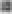 If the administration of prescribed medication requires medical knowledge, individual training is provided for the relevant member of staff by a health professional. If rectal diazepam is given another member of staff must be present and co-signs the record book.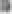 No child may self-administer. Where children are capable of understanding when they need medication, for example with asthma, they should be encouraged to tell their key personwhat they need. However, this does not replace staff vigilance in knowing and responding when a child requires medication.Children who have long tenn medical conditions and who may require on ongoing medication	A risk assessment is carried out for each child with long term medical conditions that require ongoing medication. This is the responsibility of the manager alongside the key person. Other medical or social care personnel may need to be involved in the risk assessment.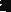 Parents will also contribute to a risk assessment. They should be shown around the setting, understand the routines and activities and point out anything which they think may be a risk factor for their child.For some medical conditions key staff will need to have training in a basic understanding of the condition as well as how the medication is to be administered correctly. The training needs for staff is part of the risk assessment. The risk assessment includes vigorous activities and any other nursery activity that may give cause for concern regarding an individual child's health needs.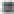 The risk assessment includes arrangements for taking medicines on outings and the child's GP I s advice is sought if necessary where there are concerns. A health care plan for the child is drawn up with the parent; outlining the key person's role and what information must be shared with other staff who care for the child.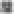 The health care plan should include the measures to be taken in an emergency.The health care plan is reviewed every six months or more if necessary. This includes reviewing the medication, e.g. changes to the medication or the dosage, any side effects noted etc. Parents receive a copy of the health care plan and each contributor, including the parent, signs it.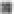 Managing medicines on trips and outingsIf children are going on outings, staff accompanying the children must include the key person for the child with a risk assessment, or another member of staff who is fully informed about the child's needs and/or medication. Medication for a child is taken in a sealed plastic box clearly labeled with the child's name, name of the medication, Inside the box is a copy of the consent form and a card to record when it has been given, with the details as given above.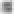  On returning to the setting the card is stapled to the medicine record book and the parent signs it.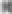  If a child on medication has to be taken to hospital, the child's medication is taken in a sealed plastic box clearly labelled with the child's name, name of the medication. Inside the box is a copy of the consent form signed by the parent.  As a precaution, children should not eat when travelling in vehicles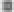 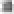 This procedure is read alongside the outings procedure.Legal frameworkMedicines Act (1968)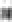 Further guidance	Managing Medicines in Schools and Early Years Settings (DfES 2005) http://publications.teachernet.gov.uk/eOrderingDownload/1448-2005PDF-EN-02.pdf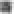 This policy was adopted at a meeting ofHeld onDate to be reviewedSigned on behalf of the management committeeName of signatoryRole of signatory (e.g. chair/owner)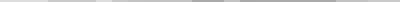 Gorran Preschool Hoglets	name of setting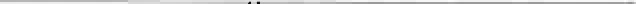 October 2019	(date)October 2020	(date)Michelle Beard Preschool Leader/Nominated Person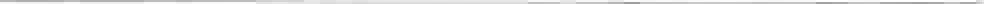 